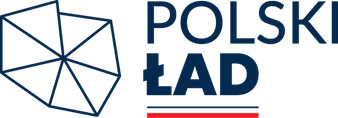 Załącznik Nr 6 do SWZGPR.271.4.2022Zamawiający:Gmina TczówTczów 124, 26-706 TczówNIP: 811 17 14 505, REGON 670224031OŚWIADCZENIE O PRZYNALEŻNOŚCI LUB BRAKU PRZYNALEŻNOŚCI DO TEJ SAMEJ GRUPY KAPITAŁOWEJw rozumieniu ustawy z dnia 16 lutego 2007 r. o ochronie konkurencji i konsumentów (Dz. U. z 2021 r., poz. 275), z innym wykonawcą, który złożył odrębną ofertę w postępowaniu o udzielenie zamówienia publicznego, prowadzonym w trybie podstawowym bez negocjacji – pn.: „Budowa kanalizacji sanitarnej ciśnieniowej w miejscowości Janów, Józefów, Lucin w Gminie Tczów”W imieniu:Pełna nazwa Wykonawcy: ...................................................................................................................Dokładny adres: ....................................................................................................................................NIP: ......................................................., REGON: .................................................................................oświadczam, że:    nie należymy do tej samej grupy kapitałowej w rozumieniu ustawy z dnia 16 lutego 2007 r. 
o ochronie konkurencji i konsumentów (Dz. U. z 2021 r., poz. 275) z żadnym z Wykonawców, którzy złożyli ofertę w przedmiotowym postępowaniu o udzielenie zamówienia publicznego   należymy do tej samej grupy kapitałowej w rozumieniu ustawy z dnia 16 lutego 2007 r. o ochronie konkurencji i konsumentów (Dz. U. z 2021 r., poz. 275) łącznie z nw. Wykonawcami, którzy złożyli ofertę w przedmiotowym postępowaniu o udzielenie zamówienia publicznego:Wraz ze złożeniem oświadczenia, Wykonawca może przedstawić dowody, że powiązania z innym Wykonawcą nie prowadzą do zakłócenia konkurencji w postępowaniu o udzielenie zamówienia.…………………………., …………….			………..…………..………………………..…………………….
	(miejscowość, data)						(podpis)Lp.Nazwa podmiotuSiedziba